Csorba Győző Könyvtár – Irodalmi kvíz (2014. április)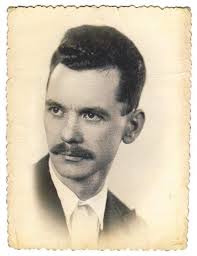 ÁPRILIS 11.A MAGYAR KÖLTÉSZET NAPJA„Nem szükséges, hogy én írjak verset,de úgy látszik, szükséges, hogy vers írassék,különben meggörbülne a világ gyémánttengelye. „/József Attila/Éppen fél évszázada annak, hogy minden év április 11-én a magyar költészet előtt tisztelgünk. 1964-ben e napot, JÓZSEF ATTILA születésnapját választották a magyar líra ünneplésére. E napon, csak öt évvel korábban, 1900-ban született az akkoriban mélyen elhallgatott költő, író MÁRAI SÁNDOR is.A magyar klasszikus líra tárháza olyan gazdag, hogy abból pár költőt, illetve egy-egy versét kiragadni nehéz vállalkozás lenne. Persze nem kisebb feladat kortárs költőink műveiből válogatni. Áprilisi irodalmi kvízünk ismert és kevésbé ismert kortárs költőinket és műveiket szeretné népszerűsíteni. A helyes megfejtők között minden hónap végén könyvjutalmat sorsolunk ki. A kvíz kitöltési határideje 2014. április 30.„Álljon a költészet az ember útjába, keveredjen ételébe, italába, üljön mellé örömében, bánatában, munkájában, pihenésében. Ne lehessen tőle megszabadulni, ne lehessen kikerülni, mellőzni.” E sorok írója egész életét szülővárosában töltötte, ott volt a város irodalmi folyóiratának főmunkatársa, szerkesztője. Ö volt az első vidéki költő, aki Kossuth-díjat kapott. Ki részesült először Kossuth-díjban a vidéki költők közül?Csorba GyőzőTakáts GyulaBertók László„A vers annak jó, akinek ad az élethez valamit, aki befogadja, de nem annak aki írja…” Azt is ő vallja, hogy a költő hangszer, aki „tündérsíp hangszínt” ad a dalnak. Csodagyerekként indult. Alkotásaira a zenei sokszínűség jellemző. Mondókáinak, gyermekverseinek másik rendezőelve a rím és a ritmus, ezért játékverseknek is nevezzük őket. Műfordítóként és drámaköltőként is ismerjük. Ki ő?Lackfi JánosWeöres SándorVarró DánielKöltészetének tömörsége egyedülálló irodalmunkban. Kis terjedelmű, „nagyon csiszolt gondalatkövek” a Szálkák című kötetének költeményei is. Verses meséi A nap születése címen jelentek meg. Melyik 20. századi nagy költőnkről van szó?Weöres SándorSzabó LőrincPilinszky JánosMár a Rákosi-korszakot bírálta verseiben, majd a Kádár-kor ellenzékének egyik legmarkánsabb képviselője volt, ami miatt állandó megfigyelés és megjelenési tilalom alatt állt. A magyar esszéírás egyik legnagyobb alakja is ő. Egy költőtársa halálára írta azt a verset, melyből az alábbi két sor idézet szól: „minden szivárvány visszatérjen,minden szivárvány, melyet ismerünk.” Kitől idéztünk?Illyés GyulaNagy LászlóCsoóri Sándor„így esett, hogy ezerkiláncszázötven-ötben, akik illetékes körökbengyűrt, sípujjú ingétől megijedtek,lefüggönyözött autóval jöttekértem is,……………………….”„néhány töltény, mit ellövöldöztemmagányosan, és ráadásul versben,”Dédapám, március című verséből idéztünk Kossuth-díjas költőnktől, akit 20 évesen börtönbe zártak verseiért államellenes izgatás vádjával. Ennek dokumentációját Priusz című prózai művében adta közre. Melyik költőnkért jöttek 1955-ben lefüggönyözött autóval?Bertók LászlóCsoóri SándorGyurkovics TiborAz idén március 15-én Kossuth-nagydíjjal tüntették ki. Elsősorban regényíróként ismerjük. Versei inkább imák. 2002 karácsonya előtt írta azt a versimát, amit Magyarországnak ajánlott, amiből az alábbi sorokat idézzük: „törvényed vezessenhogy e kis nép oda ne vesszenát ne lyukadjon helyünkön a térképki ne radírozzon a világi lét végképpserkentsd fel szolgád, a Magyarok Istenétkend meg könnyektől elhomálylott szemét” Ki ő?Rakovszky ZsuzsaJókai AnnaTakács ZsuzsaFestő-képzőművész pályán indult, de költő, műfordító lett. Nem töltötte még be ötvenharmadik évét mikor elhunyt. Művészete és emberi tartása a tisztesség és tisztaság példája. Képeivel, „Ki viszi át fogában tartva / a Szerelmet a túlsó partra!” át lehetne rajzolni a világot. Emberibbre, tisztábbra. Melyik Nagy név a helyes válasz?Nagy GáspárNagy AndrásNagy LászlóMég valamikor viharos ifjúságában felfedezte magában a „tüzetes realistá”-t, (ő maga minősítette így tehetségét.) „Csak az igazán független szellem engedheti meg magának, hogy fütyüljön az iskolák, irányzatok, divatok, elméletek csábító vagy erőszakos szabályaira és annyiféle hangon énekeljen, jajgasson, ordítson, bohóckodjon mint Orbán Ottó.” (Dig. Irod. Akad.) Melyik Orbán versből idézünk?„Mi hát a költészet, mesterek közt mester, zúgó csillagok közt a lassan-a-testtel;mire illik rá még ugyanúgy a mérték,ahogy azt a régimesterek kimérték,”Füst MilánhozArany JánoshozA költészethez A kortárs magyar irodalom „nyelvművésze”. Költő, író, drámaíró, akinek műveiben a nyelvi botlások, elvétések irányítják a szöveg jelentéseit. Ötvenedik születésnapjára a Mintakéve című kötettel köszöntötték költőtársai. Ebből idézzük Kemény István köszöntőjének egy versszakát: 	„lehetne Sárbogárd vagy Bátaszék,ez mégis itt a józan ősz, hiába,az ünnepelt ilyen világba lép,ez Lomhaföld, ez pont az ő világa,Kit köszöntöttek a Mintakéve című kötettel?Garaczi LászlótLackfi JánostParti Nagy LajostTöbbször élt hosszabb, rövidebb ideig az Egyesült Államokban, de mindig visszatért. Ma szülőfalujában Szajlán él. 1988-ban jelent meg a nagy sikerű prózaverskötete, 1972. szeptember címmel. A versírásról így vall: „A költészet kaland, utazás az ismeretlenbe. Leginkább Kolumbusz Kristóf vállalkozásához hasonlítható. Csak az a különbség, hogy még hajót, legénységet, felszerelést sem adnak hozzá. Mindent magunknak kell előteremteni a semmiből.” Kitől idéztünk?Oravecz ImreTandori DezsőParti Nagy LajosTóth Krisztinát költőként ismertük meg, de több prózai műve is van. Vonalkód című novelláskötete 2006-ban jelent meg. 2009-ben jelent meg az a verseskötete, amelyből az alábbi versrészletet idézzük:„s bár igaz lenne majd, hogy lesz vigasz – J. A. szájából érdes volt az élet,Petri szájából szép volt a pimasz:” Mi a kötet címe?	Hála-változatMagas labdaA világ minden országa„A költő nyugodtan lehet nyárspolgár, azaz viszonylag „normális” ember. Legbelül mégis terrorista, hiszen verseiben robbanóanyagot rejteget.” E sorok írójának eredeti neve Oláh János. Hogy édesapjával (Oláh János költő, író) össze ne tévesszék, felvette a Lackfi nevet. Melyik kötet nem Lackfi Jánosé?HőveszteségÉlő halSzívdesszert „Ő a belső időhöz igazodott, ahol nincs divat, és nincs paradigma. És nincs egyetlen fölösleges szó. De van Isten, Édesanya, haza, Magyarország, csillag. Ezek az elárvult és elfeledett szavak fényt kaptak tőle és hitelt.” Tóth Erzsébet írta e sorokat a költő halálakor, 2010 augusztusában. Kit búcsúztatott a költőnő Tóth Erzsébet, kitől származik a két sor idézet?„ily nagyot szív csak csillagon dobban: mikor a szellem magára döbben!”Utassy JózsefGyurkovics TiborPetri György13+1.	József Attilát melyik verséért tanácsolta el a tanári pályától a szegedi egyetem professzora, „fura ura”?SzületésnapomraTiszta szívvelReménytelenülKérjük, adja meg nevét és elérhetőségét!